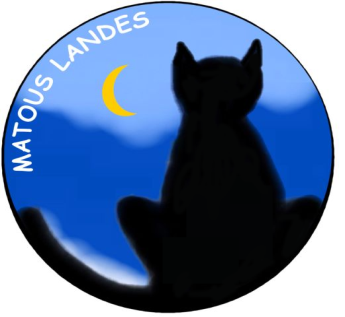 Association MATOUS LANDES1 allée du Bacco40 000 Mont de MarsanTel: 07 84 10 48 83@: matouslandes40@gmail.comPROCES VERBAL DE L'ASSEMBLEE GENERALE 2019Les membres de l'association Matous Landes se sont réunis en assemblée générale ordinaire le samedi 26 janvier 2019 à 14h30, à la maison des associations de Mont de Marsan.Il a été procédé à l'accueil des membres présents.La liste d'émargement est annexée 20 personnes y ont assisté.La Secrétaire Mme Laurence Bourseau est absente mais remplacée par la secrétaire suppléante Mlle Aline Saint-Sevin.Mme Gassmann Sabine rappelle l'ordre du jour puis ouvre la séance en remerciant les participants pour leur présence, leur investissement et en leur souhaitant une bonne année.Celle-ci entame la présentation du rapport moral.1-Rapport Moral:Lecture est faite du rapport moral dont une copie est jointe à la présente délibération.L’association a bénéficié de 7797€ grâce aux adhésions et dons. 222 bons édités en 2018            (109 femelles dont 25 hystérectomies, 53 mâles et 43 pour soins),18 bons n’ont pas été utilisé137 interventions ont eu lieu sur la commune de Mont de Marsan (stérilisations et soins)40 chats pour des soins sur la commune de Mont de Marsan pour un montant de 1248,39€ (accidenté, choriza,teigne). 52 adoptions sous contrat,Alimentation: 6 adhérents nourrissent quotidiennement environ «300 chats libres»,131 adhérents et donateurs en 2018,La convention de 900€ est de nouveau reconduite pour cette année 2019 avec la Mairie de Mont de Marsan.2 subventions obtenues (280€ de MDM et 200€ de SPDM), Aide de 30M d'amis             de 28 bons d’une valeur de 2240€ et de Brigitte Bardot à hauteur de 700€,1 vide grenier annulé au dernier moment par manque de personne motivé.Participation au forum des Associations (une seule journée sur les deux a été assuré là aussi par manque de personne)La collecte de croquettes au SUPER U de 2018 a apporté110 kgs d’aliments Pour 2019 plusieurs des demandes ont été faite pour des collectes, Christine est en attente de réponse.L’association fournira en début est fin d’année 2x15 kg de croquette aux nourriciers,A ce jour 6 personnes bénéficient de croquette (FA officielle)Création d’un poste de Délégué Communication et de Trésorier suppléante pour 2019.Le rapport moral est adopté à l'unanimité des membres présents.2-Rapport Financier:Le trésorier donne lecture du rapport financier dont une copie est jointe à la présente délibération.Les frais vétérinaires représentent l'essentiel des dépenses.3-Objectifs 2019:Général: Nous voulons maintenir l'activité de l'association sur l'agglomération montoise en adaptant son action à ses moyens humains et financiers.Actions et indicateurs d'évolution:L'adhésion reste à 20€.Reconduire les partenariats auprès de 30 Millions d'amis, BB et la SPA.Obtenir le renouvellement des subventions de MDM et SPDM.Soigner les chats malades et accidentés.Organiser 2 collectes de croquettes dans les supermarchés.Création d’objets (jouets, paniers, arbre a chats) avec les enfants de l’école de Benquet et du centre de loisir de Ménasse, à vendre aux journées de collecte au profit de ML.Intégrer une personne supplémentaire dans le bureau qui serait en charge de la communication extérieur (médias , Mairie, écoles, maison de retraite)Création d’un fichier (entrées et sorties) pour répertorier tous les chats en FA dès leur arrivée chez leur FA même PROVISOIRE.Si trappage de chatons, rechercher la maman risque de mammite avec la montée de lait, éviter d’autres portées, si plusieurs chats sur le territoire faire remonter l’info pour agir au plus tôt.Des demandent de responsable d’EPAD pour stériliser les femelles (convention avec les mairies) hors MdMAméliorer la communication au sein de l’associationSensibiliser les propriétaires à la stérilisation de leur chat (Service aide à la SPA et possibilité de paiement en plusieurs fois auprès des vétérinaires).4-Élection des membres du bureau:Laurence Bourseau a remis sa lettre de démission à la Présidente, elle reste néanmoins adhérente à l’association.Pour les membres du CA se présente: Marianne Minier (Vice-Présidente), Sabine Gassmann (Présidente), Aline Saint-Sevin (Secrétaire), Jean Raymond Bonnaud (Trésorier), Mireille Frediere (Trésorier suppléante), Christine Pegoraro et Charles Gratien (Gestion du FACEBOOK de l'association) et Gina Guitton (Délégué communication extérieure) adopté à l'unanimité.Membre du bureau :Présidente :		Sabine GassmannVice-Présidente ;	Mariane MinierTrésorier :		Jean Raymond BonnaudSecrétaire :		Aline Saint SevinAdopté à l'unanimité.6-Décision administratives pour 2019Pour tout acte portant sur un chat errant (stérilisation ou soins) et ramené ensuite sur site: prévenir systématiquement en amont Mme Gassmann Sabine.Pour toute demande de contrat d'adoption: contacter Mme Bourseau LaurenceLa présidente clôture l'assemblée générale à 16h43 et les participants se retrouvent pour partager le verre de l'amitié et la galette des rois.	La Présidente		La Vice-Présidente		La Secrétaire		Le Trésorier